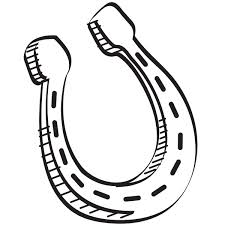 HOST HOTEL:  Best Western North Bryant Inn, 1418 N Bryant Blvd, San Angelo; 325-617-7990;$109 / night (king or 2 queen) Must indicate Remuda Quarter Horse show rateSTALLS: $30.00/night   Shavings $11.00 (must purchase at least 1 bag per stall); RV HOOKUPS: $40.00/nightSTALL & RV RESERVATIONS:  call or Brenda Orozco @ 325-653-7785; Brenda@sanangelorodeo.comENTRY FEES:$15.00 Per Class/$65.00 Maximum per Division; All Walk-Trot Classes $5 each (not included in maximum)$10.00 obstacle fee per horse per show day for all trail entries$10.00 Office Fee Per Person/ $8.00 AQHA Drug Fee Per Horse/Per ShowAny exhibitor entering a Novice Youth class may enter the corresponding Youth class for free.Any exhibitor entering a Novice Amateur class may enter the corresponding Amateur/Amateur Select class for free.All Around Awards To Each Division: Same Horse/Same Rider CombinationEntry into halter classes NOT required for all-around, however halter points will count towards all-around in divisions offering halter classes.  (In the event of a tie in Novice & Select classes - halter points will be used).  Points earned in green classes are NOT included towards all-around.  Contestants must compete in 3 or more classes in that division to be eligible for the all-around award.RQHA INC.Board members and/or workers will not be held liable for any accidents or loss during shows per AQHA rules and regulationsALL EVENTS WILL BE HELD IN THE SPUR ARENAGOOD LUCK &HAVE FUN